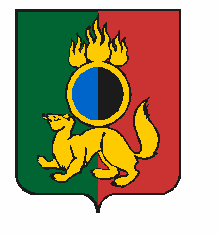 ГЛАВА ГОРОДСКОГО ОКРУГА ПЕРВОУРАЛЬСКПОСТАНОВЛЕНИЕг. ПервоуральскВ соответствии с Федеральным законом от 10 января 2002 года № 7-ФЗ «Об охране окружающей среды», Федеральным законом от 06 октября 2003 года № 131-ФЗ «Об общих принципах организации местного самоуправления в Российской Федерации», Решением Первоуральского городского Совета от 23 июня 2005 года № 94 «Об утверждении Устава городского округа Первоуральск»ПОСТАНОВЛЯЮ:	1. Не допускать осуществления хозяйственной и иной деятельности на объекте: Свалка промышленных и бытовых отходов, расположенная на земельном участке площадью 40000+/-140 квадратных метров с кадастровым номером: 66:58:1101007:153, местоположение установлено относительно ориентира, расположенного за пределами участка. Ориентир юго-западный угол садоводческого товарищества «Чирки». Участок находится примерно в 500 метрах, по направлению на юго-запад от ориентира. Почтовый адрес ориентира: Свердловская область, город Первоуральск, поселок Новоуткинск. Категория земель: земли населенных пунктов. Согласно номеру регистрационной записи от 5 августа 2021 года № 66:58:1101007:153-66/127/2021-1 правообладатель земельного участка: Городской округ Первоуральск.2. Разместить настоящее постановление на официальном сайте городского округа Первоуральск.3. Контроль за исполнением настоящего постановления возложить на заместителя Главы Администрации городского округа Первоуральск по жилищно-коммунальному хозяйству, городскому хозяйству и экологии Д.Н. Полякова.02.08.2023№83О недопущении осуществления хозяйственной и иной деятельности на объектеГлава городского округа Первоуральск    И.В. Кабец